For et bærekraftig UiA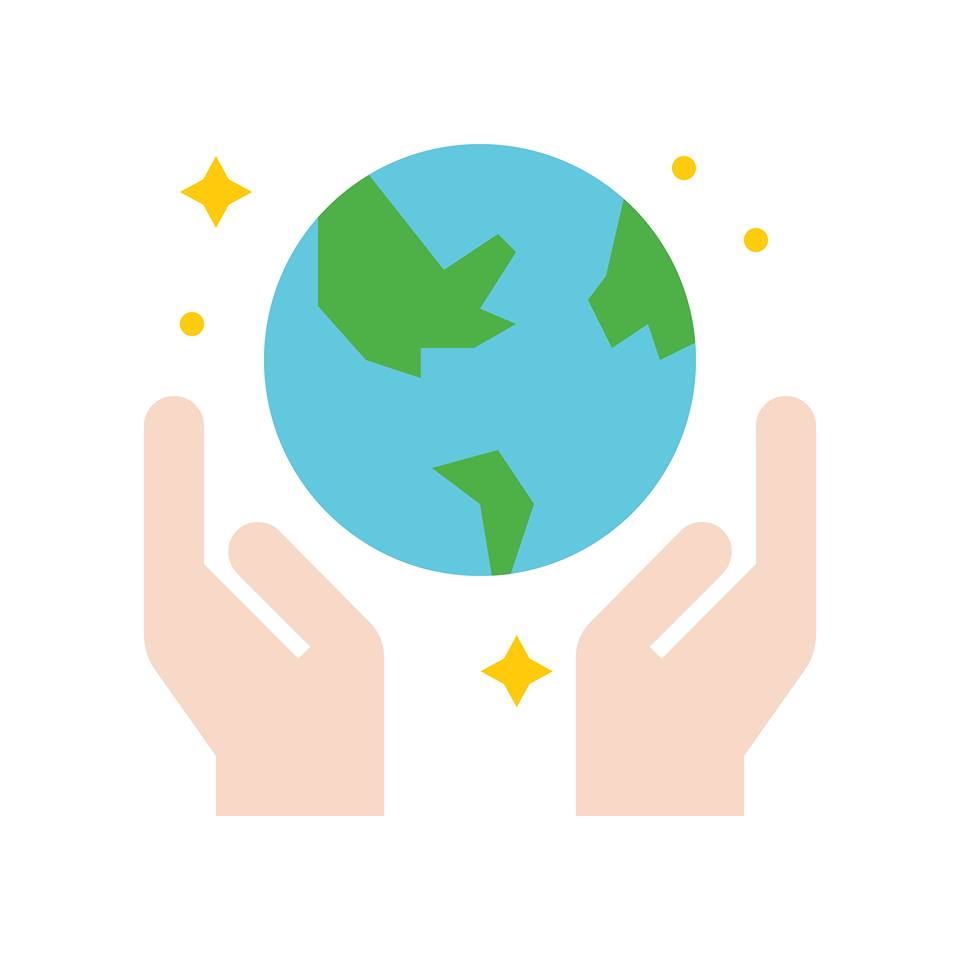 Verden er i våre hender – ikke kast den Klima og miljø er et tema det stadig blir et sterkere fokus på. På Universitetet i Agder (UiA) er det likevel et altfor stort gap mellom gode målsettinger og intensjoner på den ene siden, og det som faktisk skjer og følges opp i praksis når det kommer til bærekraftig virksomhet. Det er UiAs plikt å ta sitt samfunnsansvar på alvor, og kartlegge muligheter til forbedring og handle deretter. Vi vil at UiA skal utvikle en synlig strategi for miljø og bærekraft, og være en ledende pådriver for en bærekraftig omstilling innenfor universitetssektoren.Studentparlamentet mener at UiA skal ha en tydelig miljø- og klimaprofil. For at dette skal bli en realitet må det gjøres noen grep, først og fremst ved å kartlegge UiAs forbruk. Effektive tiltak må raskt på plass i samarbeid mellom alle nivåer; drift, ledelse, ansatte, studenter og viktige ytre aktører. Det bør settes opp et transparent system for å måle og dokumentere at tiltak som iverksettes fører til at klimagassutslippene reduseres så raskt som nødvendig.Vi vil at UiA skal gå i front for å bli en akademisk institusjon som fokuserer på miljø og bærekraft, og dette krever en grundig omstilling av organisasjonenes tilbud og drift. Derfor kommer vi med en liste tiltak vi mener er et nødvendig fundament for en bærekraftig omstillingsprosess. Studentparlamentet ønsker at UiA skal utvikle en omfattende strategi for en mer bærekraftig drift, og for å utarbeide en slik strategi, mener Studentparlamentet at følgende tiltak må iverksettes i førsteomgang: Strategi og samarbeid:UiA skal etablere et miljø- og bærekraftutvalg hvor studenter og ansatte er representert.Det skal utarbeides en strategi for samarbeid mellom SiA og UiA der det er hensiktsmessig. UiA skal ha en ansatt som har som hovedoppgave og jobbe med bærekraft og miljø på universitetet, samt opprette samarbeid med eksterne og interne aktører. Kartlegging:UiA skal kartlegge matsvinn og avfallssystem og legge til rette for kildesortering. Det skal synliggjøres hvor stor andel av avfallet som blir sortert og hvordan dette blir behandlet.UiA skal kartlegge hvordan de investerer og hvilke krav universitetet stiller til sine forvaltere. De skal synliggjøre sine investeringer og ikke investere i fond som strider med FNs bærekraftsmål eller Paris-avtalen.UiA skal kartlegge hvor mange reiser som gjøres i UiA sitt ærend, og hvilke transportmiddel som blir brukt.Støttet opp av: Framtiden i våre hender Kristiansand studentlag, Grønne Studenter Agder, AUF-studentene Kristiansand, FN-studentene Kristiansand, SAIH Kristiansand og Høyre studentene i Agder. Vedtatt av Studentparlamentet 29.05.19. 